New Patient QuestionnaireChief Complaint (reason for your visit):_________________________Pain Description (please rate your pain using a 0-10 scale with 10 indicating the worst pain):Current Pain Level: _______/10	Highest Pain: _______/10	Lowest Pain: _______/10Average pain level SINCE your last visit: _______/10Please shade in the location of pain on the figure below: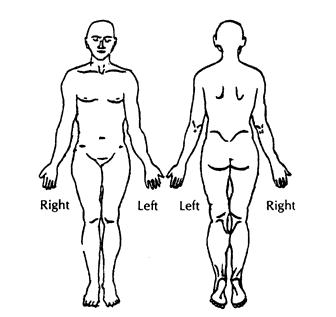 Does your pain radiate? If so where? ___________________________________________Please check all that describes your pain TODAY:Which word would best describe the frequency of your pain:Aggravating factors of your pain (what causes your pain or causes the pain to increase): Alleviating factors of your pain (what decreases your pain level):If currently on pain medication are you experiencing any side effects (circle one): YES      NOIf YES please describe: ___________________________________________________When did your pain begin? _____________________________________________________Explain what originally caused your pain: ________________________________________________________________________________________________________________________________________________________Have you seen other physicians for your pain (circle one): YES	NOIf YES please list what clinic, physician, and last seen: _______________________________________________________________________Do you have a family history of: (check any that apply below and indicate which relative is affected) I have not had any prior treatments for my CURRENT pain complaintsPlease list known Allergies including reaction below:Please attach a copy of your CURRENT medications list OR fill list below:ACHINGDULLSHOOTINGSTABBINGSHOCK-LIKESHARPCRAMPINGTHROBBINGNUMBNESSTINGLINGSQUEEZINGTIRINGConstant(all the time)Intermittent Random (no pattern)BendingTwistingSittingStandingOthers:WalkingRunningLaying downCoughingRestMedicationPhysical TherapyExerciseChiropracticTENS unitStandingLaying downOther:StretchingWalkingInjectionsMassagePast Medical History:Past Medical History:Past Medical History:Past Medical History:Past Medical History:Past Medical History:Past Medical History:Heart DiseaseHeart DiseaseHIV or AIDSHIV or AIDSHIV or AIDSOther (list below):Other (list below):Kidney DiseaseKidney DiseaseCancerCancerCancer______________________________________Asthma Asthma Back/Spine DisorderBack/Spine DisorderBack/Spine Disorder______________________________________DiabetesDiabetesRheumatoid ArthritisRheumatoid ArthritisRheumatoid Arthritis______________________________________HepatitisHepatitisFibromyalgiaFibromyalgiaFibromyalgia______________________________________Head InjuryHead InjuryMigrainesMigrainesMigraines______________________________________Psychiatric DisorderPsychiatric DisorderStrokeStrokeStroke______________________________________High Blood PressureHigh Blood PressureGastrointestinal Gastrointestinal Gastrointestinal ______________________________________Past Surgical History:Past Surgical History:Past Surgical History:Past Surgical History:Past Surgical History:Past Surgical History:Past Surgical History:CataractCataractVasectomyVasectomyVasectomyOther (list below):Other (list below):HerniaHerniaHysterectomyHysterectomyHysterectomy______________________________________TonsillectomyTonsillectomyTubal LigationTubal LigationTubal Ligation______________________________________Breast SurgeryBreast SurgerySpinal Surgery (specify)Spinal Surgery (specify)Spinal Surgery (specify)______________________________________Heart SurgeryHeart SurgeryKnee SurgeryKnee SurgeryKnee Surgery______________________________________GallbladderGallbladderHip SurgeryHip SurgeryHip Surgery______________________________________Social History:Social History:Social History:Social History:Social History:Social History:Social History:Do you use tobacco?YESYESNOSmokeChewSmokeChewHow much per day?Alcohol use?YESYESNODrinks per week?Drinks per week?Illicit Drug Use? (including marijuana)YESYESNOWhat drug? How frequent?What drug? How frequent?Hobbies/InterestsAre you currently employed?YESYESNOOccupation:Occupation:Employer:Family History: Diabetes___________________Cancer___________________Chronic Pain___________________Epilepsy ___________________Stroke___________________Asthma/Lung Disease___________________Alcohol Abuse___________________Kidney Disease___________________Psychological Disorder___________________Drug Abuse___________________Heart Disease___________________High Blood Pressure___________________Review of systems (please check to what applies to you TODAY, how you CURRENTLY feel):ConstitutionalCardiovascularNeurologicFeverChillsFatigueDifficulty SleepingChest PainFaintingHigh Blood PressureSwelling in ExtremitiesNumbnessTinglingWeaknessDizzinessHeadachesEyesRespiratoryMusculoskeletalRecent Vision ChangeCoughDifficulty BreathingBack Pain Neck PainJoint PainHEENTGastrointestinalPsychiatricDifficulty HearingAllergiesNosebleedsSore ThroatRinging in EarsConstipationBlack StoolDiarrheaNauseaVomitingAnxietyDepressed MoodSuicidal ThoughtsSuicidal PlanningSkinItchingRashPlease indicate treatments you have tried in the past for your pain and the effectiveness of the treatment:TreatmentNo ReliefModerate ReliefExcellent ReliefRestHome exercise Physical TherapyChiropracticBracingTENS unitBiofeedbackDecompression TherapyMedicationTopical CreamAnti-InflammatoryMuscle RelaxantNerve Pain MedicationOpioidsTrigger Point InjectionsMedial Branch Block or Facet injectionsEpidural Steroid InjectionRadiofrequency AblationSpinal Cord Stimulator SurgeryOther __________Medications and AllergiesAllergy To:Reaction:Medication Name:Dosage:Directions for use:Diagnostic Tests & Imaging (Mark all the following tests you have had RELATED to your pain):Diagnostic Tests & Imaging (Mark all the following tests you have had RELATED to your pain):Diagnostic Tests & Imaging (Mark all the following tests you have had RELATED to your pain):MRI of the_________________Date: ___________Facility: _________________X-ray of the ________________Date: ___________Facility: _________________CT scan of the ______________Date: ___________Facility: _________________EMG/NCV of _______________Date: ___________Facility: _________________Other ____________________Date: ___________Facility: _________________Work StatusWork StatusWork StatusAre you receiving disability benefits?YES     NODate last worked:Are you currently involved in a lawsuit?YES     NOPlease explain: